Meiosis SummaryMeiosis I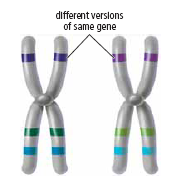 Matching chromosome pairs (homologous chromosomes) move to opposite poles of the cell - two daughter cells result.Meiosis IISister chromatids of each chromosome are pulled apart - the end result is four haploid cells, each with half the number of chromosomes. These develop into gametes.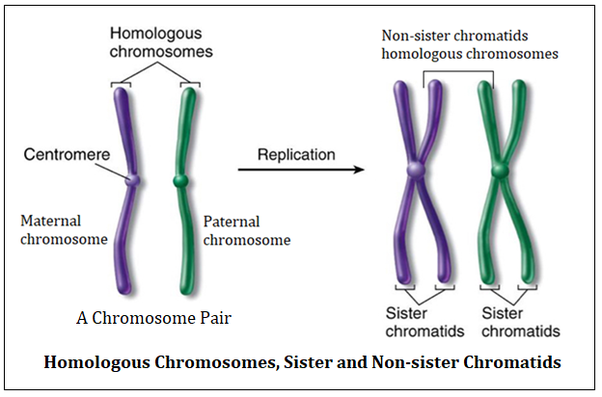 Variation Producing Events of Meiosis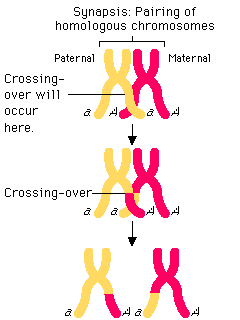 Crossing Over In meiosis I, chromatids of chromosome pairs can cross over each other and exchange DNA segments - this increases genetic possibilities and produces more variation.Independent Assortment The pairs of chromosomes in meiosis I separate independently, creating many different combinations of chromosomes in the daughter cells.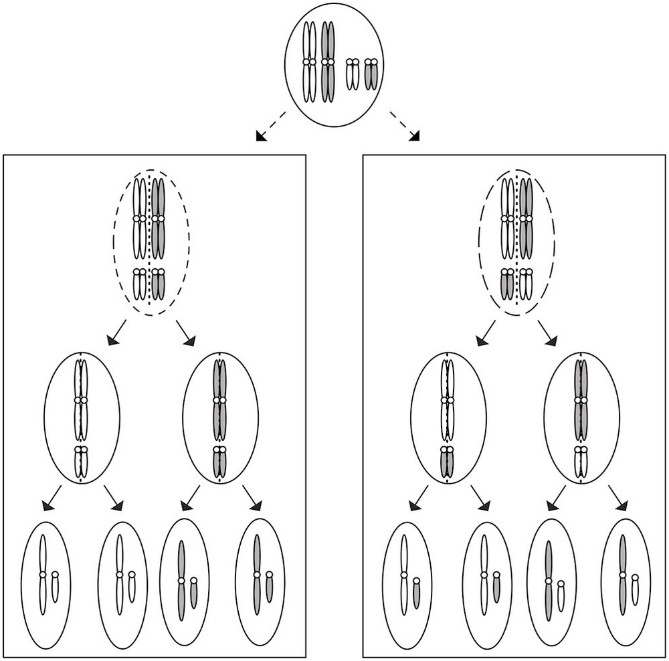 Meiosis Overview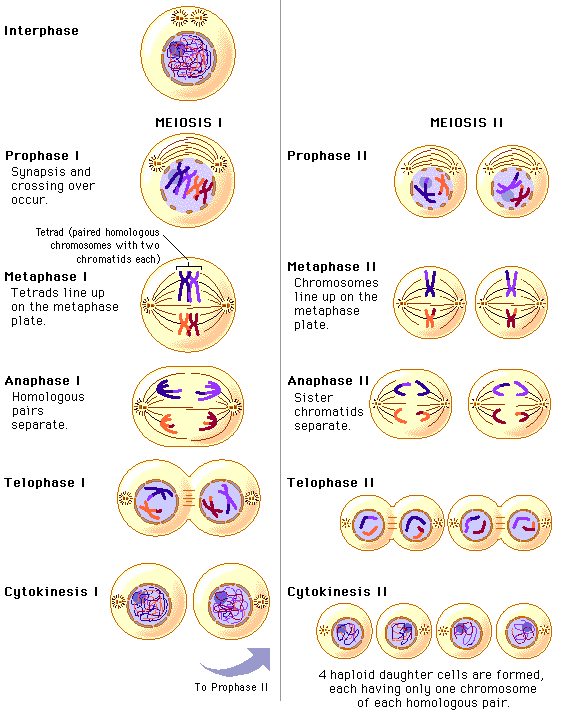 